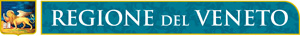 RICHIESTA DI ACCESSO CIVICO AL TITOLARE DEL POTERE SOSTITUTIVO(art. 2, comma 9-bis, L. 241/90)Regione del VenetoAl Direttore dell’Area …………………………..					e, p.c.Al Responsabile della prevenzione della corruzione e della trasparenza   	        e-mail: accessocivico@regione.veneto.itLa/il  sottoscritta/o COGNOME* ……………………………………………………………………..……………..NOME* …………………………………………………………………………………………NATA/O* IL …………………… a …………………………………………..……………….. RESIDENTE* IN  ……………………………………………………………..  Prov. (…...)Via ………………………………………………………………………………….. n……….E-mail: …………………………………………………………………………..Tel. …………………………………..……………   Fax  ……………………………………..………in qualità di [1]…………………………………………………………………………………………….in data ……………….. ha presentato (selezionare una delle seguenti opzioni) (2):□ all’Ufficio relazioni con il pubblico (U.R.P.) di ……………………………………………………□ alla Direzione/Struttura di progetto/Struttura temporanea ………………………………………….□ al Responsabile della prevenzione della corruzione e della trasparenza ……………………………richiesta di accesso civico ai sensi dell’art. 5, c. 1, del D.Lgs. n. 33/2013,  relativa a:…………………………………………………………………………………………………………………………………………………………………………………………………………………………………………………………………………………………………………………………………………………………………………………………………………………………………………Non avendo ricevuto risposta e non riscontrando la pubblicazione di quanto richiesto sul sito web della Regione del  Veneto, CHIEDE ai sensi di quanto previsto dall’art. 2, comma 9-bis, della L. 241/90, la pubblicazione del/di (3) .................................................................................................................................................................. ..................................................................................................................................................................sul sito www.regione.veneto.it e la contestuale comunicazione dell’avvenuta pubblicazione, con l’indicazione del collegamento ipertestuale al dato/informazione oggetto dell’istanza.Indirizzo per le comunicazioni (se diverso da quello sopra indicato) (4) ....................................................................................................................................................................................................................................................................................................................................Il sottoscritto dichiara inoltre di aver preso visione dell’informativa, ai sensi del Regolamento 2016/679/UE – GDPR, per il trattamento dei dati personali forniti con la presente richiesta.Luogo e data ………..						(firma*, per esteso leggibile) ……………………………Si allega fotocopia del documento di identità in corso di validità.∗ dati obbligatori [1] Indicare la qualifica solo se si agisce per conto di una persona giuridica[2] Indicare il destinatario a cui è stata inviata la richiesta di accesso civico;[3] Specificare il documento/informazione/dato di cui è stata omessa la pubblicazione obbligatoria;[4] Inserire l’indirizzo (anche e-mail) al quale si chiede venga inviato il riscontro alla presente richiestaINFORMATIVA  generale privacy (Regolamento 2016/679/UE – GDPR):1.TITOLARE DEL TRATTAMENTOIl Titolare del trattamento dei dati, relativi a persone fisiche identificate o identificabili, è la Giunta Regionale (per i trattamenti di dati personali effettuati dalle strutture che ad essa fanno capo), con sede in: Venezia, Palazzo Balbi - Dorsoduro 3901.2. DELEGATI AL TRATTAMENTOAi sensi della DGR n. 596 del 8 maggio 2018 tutti i Dirigenti in servizio presso l’Amministrazione Regionale sono delegati, ognuno per la parte di propria competenza, al trattamento di dati personali effettuato nello svolgimento dell’incarico ricevuto, secondo quanto previsto dal rispettivo contratto individuale di lavoro.
3. DATA PROTECTION OFFICER – Responsabile della protezione dei dati personaliI riferimenti per contattare il DPO sono:  DATA PROTECTION OFFICER Responsabile della Protezione dei dati personali - Palazzo Sceriman, - Cannaregio, 168  - 30121 Venezia –  e-mail: dpo@regione.veneto.it 4. FINALITÀ’ DEI TRATTAMENTI DEI DATILa Giunta regionale effettua trattamenti di dati personali, nel caso specifico, per svolgere idonee istruttorie delle richieste di accesso civico al titolare del potere sostitutivo in conformità alle disposizioni dell’art. 2, comma 9-bis, della Legge 7 agosto 1990, n.241.5. MODALITA’ DEL TRATTAMENTO E DURATA DELLA CONSERVAZIONEI dati personali sono trattati con modalità cartacee ed informatizzate e saranno conservati in conformità alle norme sulla conservazione della documentazione amministrativa e comunque per il tempo necessario a raggiungere le finalità istituzionali, ivi comprese quelle di archiviazione nel pubblico interesse, ricerca scientifica o storica o a fini statistici.
6. AMBITO DI CONOSCIBILITÀ’ DEI DATI, COMUNICAZIONE E/O DIFFUSIONEI dati saranno trattati esclusivamente dal personale e dai collaboratori di Giunta Regionale ai sensi del Regolamento 2016/679/UE e della DGR n. 596 del 8 maggio 2018.7. DIRITTI DEGLI INTERESSATIGli interessati (le persone fisiche cui si riferiscono i dati) hanno il diritto di ottenere dall’Amministrazione regionale, nei casi previsti, l'accesso ai dati personali e la rettifica o la cancellazione degli stessi o la limitazione del trattamento che li riguarda o di opporsi al trattamento (artt. 15 e ss. del Regolamento 2016/679/UE). L'apposita istanza è presentata contattando il Data Protection Officer - Responsabile della protezione dei dati personali presso Regione del Veneto (cfr. precedente punto 3)8. RECLAMO AL GARANTE PRIVACYGli interessati che ritengono che il trattamento dei dati personali a loro riferiti avvenga in violazione di quanto previsto dal Regolamento 2016/679/UE, hanno il diritto di proporre reclamo al Garante per la Protezione dei dati personali, con sede in Piazza di Monte Citorio n. 121 - 00186 Roma (sito internet: http://www.garanteprivacy.it/), come previsto dall'art. 77 del Regolamento stesso, o di adire le opportune sedi giudiziarie (art. 79 del Regolamento).
9. CONFERIMENTO DEI DATIIl conferimento dei dati è obbligatorio ed in mancanza non sarà possibile avviare il procedimento e dare seguito all’istanza presentata ai sensi dell’art. 2, comma 9-bis, della Legge 7 agosto 1990, n.241..